“Il suono oltre l’immagine. La decifrazione dei geroglifici” Civico Museo Archeologico di Milano, Corso Magenta 15A partire dal 28 settembre 2022Il 27 settembre 2022 ricorre il bicentenario della decifrazione dei geroglifici da parte di Jean-François Champollion (1790-1832). Grazie alla scoperta della chiave di lettura dell’antica lingua egiziana, i testi originali egizi potevano essere letti e prendeva avvio la conoscenza scientifica di un’antica civiltà che aveva esercitato un influsso straordinario sulla cultura occidentale. Per secoli i geroglifici erano stati percepiti non come mezzo di comunicazione corrente, ma come forma d’arte e, soprattutto, come linguaggio mistico - fatto di immagini rinvianti a concetti più che a parole - di straordinaria antichità, espressione di una conoscenza sacra e arcana destinata a soli iniziati. Del tutto ignorato per secoli rimase il fatto che i segni iconici, come comprenderà per primo Champollion, esprimevano prima di tutto suoni.L’esposizione presenta una selezione molto ristretta di opere della civica collezione egizia di Milano secondo il seguente percorso:1.Il mito dei geroglifici nel Rinascimento.L’immagine dell’Egitto come terra di origine di una sapienza antichissima, presente già nelle fonti antiche, si impone in Europa a partire dalla fine del Quattrocento esercitando la sua influenza sul pensiero filosofico e sulle arti.In esposizione uno dei tre volumi dell’Oedipus Aegyptiacus di Athanasius Kircher (1602-1680), gentilmente concesso in prestito dalla Civica Biblioteca Trivulziana.Oltre al volume, alcuni oggetti, tra cui un piccolo uovo in diaspro ornato da falsi geroglifici, rimandano a un uso e a una interpretazione mistico-simbolica dell’antica scrittura.2. Non solo geroglifici. Lingua e scritture nell’antico Egitto.La lingua egiziana antica è caratterizzata da più sistemi di scrittura (geroglifico, ieratico, demotico, copto), con diversi ambiti di utilizzo e fasi linguistiche.I diversi reperti iscritti presenti nella sezione (papiri, ostraca, amuleti ecc.) offrono una panoramica esplicativa dell’uso e dell’evoluzione delle diverse grafie nonché del rapporto tra sistema di scrittura e contenuto testuale.3. Champollion a Milano.Jean-François Champollion fu di passaggio a Milano agli inizi del 1825; rimase in città solo 40 ore ma tale tempo, come dice lui stesso, “non fu perduto” per i suoi studi egittologici. Visitò infatti il Gabinetto Numismatico di Brera, di cui era direttore il numismatico Gaetano Cattaneo, fervente estimatore del giovane decifratore, che lo accolse con entusiasmo e gli mostrò la sua piccola (ma assai scelta) collezione egizia. In esposizione sono alcuni dei reperti visti da Champollion durante il suo soggiorno milanese e una sua nota manoscritta.4. Scrittura e magiaLa vasta gamma di potenzialità magiche di cui la scrittura geroglifica è portatrice trova ampia documentazione nell’arte dell’Antico Egitto.Una selezione di amuleti e di altri materiali permette di scoprire il valore simbolico di alcune immagini utilizzate tanto come segni scrittori che come amuleti, oltre ad altri reperti inerenti alcune pratiche magiche.La mostra è compresa nel biglietto di ingresso al museo.Inoltre, accompagna l’esposizione un concorso creativo, con il quale si invitano i visitatori a farsi ispirare dai geroglifici per inventare un personale sistema di segni iconici, da utilizzare per rappresentare un proverbio o un motto classico. I vincitori saranno premiati con un Abbonamento Musei Lombardia Valle d’Aosta e altri premi.CONTATTIc.museoarcheologico@comune.milano.ittel. 0288465720www.museoarcheologicomilano.it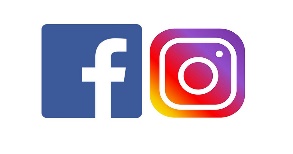 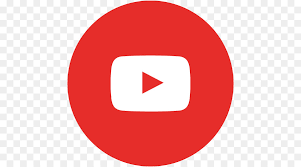 